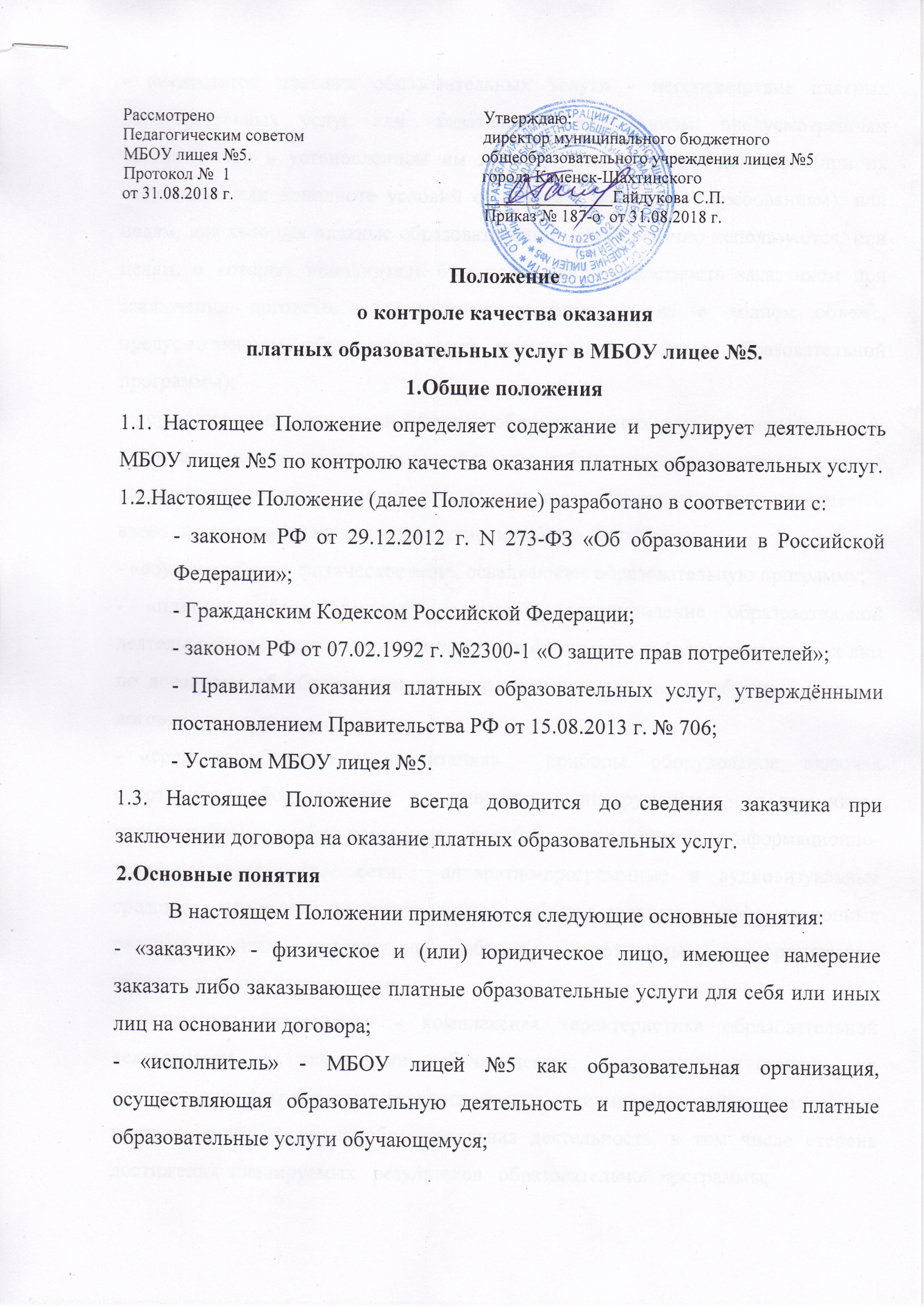 - «недостаток платных образовательных услуг» - несоответствие платных образовательных услуг или обязательным требованиям, предусмотренным законом либо в установленном им порядке, или условиям договора (при их отсутствии или неполноте условий обычно предъявляемым требованиям), или целям, для которых платные образовательные услуги обычно используются, или целям, о которых исполнитель был поставлен в известность заказчиком при заключении договора, в том числе оказания их не в полном объеме, предусмотренном образовательными программами (частью образовательной программы);- «существенный недостаток платных образовательных услуг» - неустранимый недостаток, или недостаток, который не может быть устранен без несоразмерных расходов или затрат времени, или выявляется неоднократно, или проявляется вновь после его устранения, или другие подобные недостатки; - «обучающийся» - физическое лицо, осваивающее образовательную программу;- «платные образовательные услуги» - осуществление образовательной деятельности по заданиям и за счет средств физических и (или) юридических лиц по договорам об образовании, заключаемым при приеме на обучение (далее - договор);- «средства обучения и воспитания» - приборы, оборудование, включая спортивное  оборудование  и  инвентарь,  инструменты   (в том числе музыкальные), учебно-наглядные пособия, компьютеры, информационно-телекоммуникационные сети,  аппаратно-программные и аудиовизуальные  средства,  печатные  и  электронные    образовательные и информационные ресурсы и  иные  материальные  объекты,  необходимые  для организации образовательной деятельности;- «качество образования» - комплексная характеристика образовательной деятельности  и  подготовки  обучающегося,   выражающая степень  их  соответствия  потребностям физического или  юридического  лица,  в интересах которого осуществляется образовательная деятельность, в том числе степень достижения  планируемых   результатов   образовательной программы;-  «конфликт интересов педагогического работника»  -  ситуация,   при которой у педагогического работника при осуществлении им профессиональной деятельности возникает личная заинтересованность в получении материальной выгоды или иного преимущества и которая влияет  или  может  повлиять  на надлежащее  исполнение   педагогическим   работником     профессиональных обязанностей вследствие противоречия между его личной заинтересованностью и  интересами   обучающегося,   родителей   (законных  представителей) несовершеннолетних обучающихся;- «независимая  оценка  качества  образования» - оценка  качества  образования, которая осуществляется в порядке, предусмотренном Федеральным законом «Об образовании в РФ», в отношении организаций, осуществляющих  образовательную  деятельность, и реализуемых ими образовательных программ в целях определения соответствия предоставляемого образования потребностям физического лица и юридического лица, в интересах которых осуществляется  образовательная   деятельность, оказания им содействия в   выборе организации,     осуществляющей образовательную деятельность, и образовательной  программы, повышения конкурентоспособности организаций,   осуществляющих образовательную деятельность, и реализуемых ими образовательных программ на российском и международном рынках.3.Цель и основные задачи контроля качества оказания платных образовательных услуг3.1. Целью контроля качества оказания платных образовательных услуг в МБОУ лицее №5  является обеспечение права заказчика и воспитанника на получение платных образовательных услуг надлежащего качества. 3.2.Основными задачами контроля качества оказания платных образовательных услуг в МБОУ лицее №5  являются:- оценка соблюдения требований законодательства об образовании, правил оказания платных образовательных услуг, иных действующих нормативно-правовых актов в сфере образования;- оценка соблюдения требований локальных нормативных актов МБОУ лицея №5, регулирующих оказание платных образовательных услуг;- оценка соблюдения требований договоров на оказание платных образовательных услуг;- соблюдение прав заказчика и обучающегося при оказании платных образовательных услуг;- получение достоверной информации о качестве оказания платных образовательных услуг;- анализ качества используемых ресурсов (кадровых, материально-технических, иных) в процессе оказания платных  образовательных услуг;- разработка предложений и мероприятий, направленных на устранение причин возникновения недостатков и(или) существенных недостатков платных образовательных услуг, повышение качества оказываемых платных образовательных услуг;- определение потребностей педагогических работников, задействованных в оказании платных образовательных услуг, в дополнительных профессиональных знаниях;- внедрение мотивационных механизмов повышения профессиональной ответственности педагогических работников, задействованных в оказании платных образовательных услуг;- выявление зон неэффективности в процессе оказания платных образовательных услуг, разработка и принятие мер по их устранению;- разработка корректирующих и предупреждающих действий;- изучение и обеспечение удовлетворенности потребителей платных образовательных услуг их качеством.4.Объект, содержание, формы, методы и документация контроля качества оказания платных образовательных услуг4.1.Объектом контроля качества оказания платных образовательных услуг в МБОУ лицея №5  является образовательная деятельность, осуществляемая в соответствии с Программой и за счет средств физических и (или) юридических лиц по договорам об образовании, заключаемым при приёме на обучение.4.2. Содержание контроля качества оказания платных образовательных услуг в МБОУ лицее №5  определяется в соответствии с задачами и особенностями данного контроля, указанными соответственно в п. 3.2. и в разделе 5 настоящего Положения.4.3. При осуществлении контроля качества оказания платных образовательных услуг используются формы, методы, виды, процедуры и документация контроля, принятые в МБОУ лицее №5  для внутреннего контроля  качества образовательной деятельности.4.4. Периодичность контроля качества оказания платных образовательных услуг регламентируются соответствующим планом (или разделом общего плана внутренних контрольных мероприятий), а так же принятыми в МБОУ лицее №5  локальными нормативными актами по проведению внутреннего контроля за качеством образовательной деятельности.4.5. По результатам проведения контроля качества платных образовательных услуг в МБОУ лицее №5  принимается решение в соответствии с локальным нормативным актом по проведению внутреннего контроля  качества образовательной деятельности.5.Особенности контроля качества оказания платных образовательных услуг в МБОУ лицее №5.5.1.При осуществлении контроля качества образовательных услуг в МБОУ лицее №5  выделяют следующие особенности проведения контроля:5.1.1. Проводится контроль знаний педагогических работников, оказывающих платные образовательные услуги, на предмет знания локальных нормативных актов МБОУ лицее №5, регламентирующих оказание платных образовательных услуг, а так же порядка оказания платных образовательных услуг, принятого в МБОУ лицее №5;5.1.2. Осуществляется контроль функционирования в МБОУ лицее №5  системы информирования заказчиков об образовательной организации и оказываемых ею платных образовательных услугах;5.1.3. Осуществляется контроль за работой по договорам об образовании, заключаемым при приёме на обучение, на предмет:- соответствия используемых в МБОУ лицее №5  форм договоров формам договоров, утверждённых федеральным органом исполнительной власти, осуществляющим функции по выработке государственной политики и нормативно-правовому регулированию в сфере образования;- неукоснительного соблюдения МБОУ лицеем №5 требований заключённых договоров;5.1.4. Осуществляется контроль соблюдения педагогическими работниками, оказывающими платные образовательные услуги, установленных ограничений при осуществлении ими профессиональной деятельности;5.1.5. Анализируются принятые в МБОУ лицее №5 меры по случаям возникновения конфликта интересов педагогического работника, оказывающего платные образовательные услуги, и(или)  при выявлении факторов, создающих угрозу для возникновения такого конфликта; 5.1.6. Анализируются качество средств обучения и воспитания, используемых при оказании платных образовательных услуг, а так же условия оказания платных образовательных услуг на предмет их соответствия установленным требованиям;5.1.8.Осуществляется анализ динамики и структуры доходов, полученных от оказания платных образовательных услуг;5.1.9.Осуществляется контроль порядка расходования средств, полученных от платных образовательных услуг.5.2. Результаты контроля качества платных образовательных услуг заслушиваются на заседаниях коллегиальных органов управления МБОУ лицее №5 (педагогическом совете, Управляющем совете).6.Лица, ответственные за проведение контроля качества оказания платных образовательных услуг6.1.Ответственным лицом за организацию контроля качества оказания платных образовательных услуг в МБОУ лицее №5 является руководитель или уполномоченное им на соответствующий период  лицо.6.2.Обязанности лица, ответственного за организацию контроля качества оказания платных образовательных услуг в МБОУ лицее №5  и лиц, ответственных за организацию контроля качества платных образовательных услуг в структурных подразделениях, отражаются в их должностных инструкциях.6.3.В своей деятельности лица, ответственные за организацию контроля качества платных образовательных услуг в МБОУ лицее №5, руководствуются настоящим Положением, а так же иными локальными нормативными актами МБОУ лицея №5, регламентирующими его деятельность по внутреннему контролю качества образовательной деятельности.6.4.Лицо, ответственное за организацию контроля качества оказания платных образовательных услуг в МБОУ лицее №5, обеспечивает подробное ознакомление с настоящим Положением с необходимыми комментариями и разъяснениями всех работников МБОУ лицея №5, задействованных в организации оказания или в непосредственном оказании платных образовательных услуг, под роспись.6.5.В необходимых случаях для проведения контроля качества оказания платных образовательных услуг в МБОУ лицее №5  могут привлекаться (по согласованию) в качестве экспертов работники образовательных учреждений высшего или дополнительного профессионального образования, работники научно-исследовательских организаций, а также работники иных образовательных организаций, имеющие соответствующую подготовку.7. Независимая оценка качества образования при оказании платных образовательных услуг7.1. Помимо контроля качества оказания платных образовательных услуг, осуществляемого МБОУ лицее №5  самостоятельно, и контроля, проводимого в установленном законодательством порядке уполномоченными органами в соответствии с их компетенцией, в соответствии с Федеральным законом «Об образовании в Российской Федерации», в предусмотренном им порядке, в МБОУ лицее №5 может быть осуществлена независимая оценка качества образования при оказании платных образовательных услуг.  7.2. Независимая  оценка  качества  образования  осуществляется в целях определения соответствия предоставляемого образования потребностям физического лица и юридического лица, в интересах которых осуществляется  образовательная   деятельность, повышения конкурентоспособности МБОУ лицея №5.7.3.  Независимая  оценка  качества  образования осуществляется по инициативе МБОУ лицея №5, других  юридических  лиц, а также  физических  лиц.  При осуществлении независимой  оценки  качества  образования  используется общедоступная информация об организации, осуществляющей образовательную деятельность, и о реализуемых ею образовательных программах.7.4. Независимая оценка качества образования осуществляется  также   в рамках международных сопоставительных исследований в сфере образования. 8. Заключительные положения8.1.Настоящее Положение вступает в силу с момента утверждения и действует бессрочно.8.2.Изменения в настоящее Положение могут быть внесены приказом директора  МБОУ лицея №5  путём утверждения Положения в новой редакции.8.3. Все работники МБОУ лицея №5  несут ответственность за соблюдение настоящего Положения в установленном законодательством порядке.